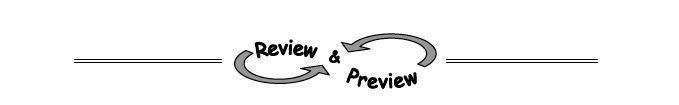 3-19. Which of the expressions below are equivalent to 16x8? Make sure you find all the correct answers!   (16x4)28x2 · 2x6(2x2)4(4x4)23-20. Rewrite each expression below without negative or zero exponents.   4−1705−2x−23-21. Simplify and solve each equation below for x.  Record your work.   3x − 7 = 2				b.  1 + 2x − x = x −5 + x3-22. For the line graphed to the right: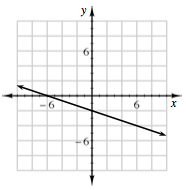 Determine the slope.  Find the equation of the line.  3-23.  Write and solve an equation to represent the given situation.  Be sure to define your variable.Samantha currently has $1500 in the bank and is spending $35 per week.  How many weeks will it take until her account is worth only $915?   